COMSATS University Islamabad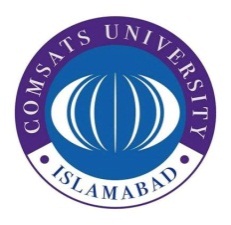 Department of Management SciencesROADMAP FOR PHD CANDIDACYPersonal DetailsGAT Subject:  Conducted by NTS; Status (Passed with 78 Marks)PhD Course and Research Work DetailsSpring 2012 SemesterCGPA : 3.63Fall 2012 SemesterCGPA : 3.442013 Semester SpringCGPA : 3.44Comprehensive examination  (Passed)Literature reviewFall 2013 SemesterLiterature reviewSpring 2014 SemesterLiterature reviewTheoritical frameworkFall 2014 SemesterLiterature review Methodology and analysisSynoposis writingSpring 2015 SemesterLiterature review completedProposed methodology and analytical tools completedSynoposis submittedFall 2015 SemesterLiterature review completedMethodology writing Synoposis defenseSpring 2016 SemesterMethodology writingData collectionPilot testingInstrument finalized (questionnaire)Fall2016 SemesterFinal data collectionCompleted methodology writingSpring 2017 SemesterData collectionData entryChnages in literature, methdologyFall 2017 SemesterAnalysis and interpretation of resultsThesis drafting and writingSpring 2018 SemesterDrafting and finalizing the thesisThesis submitted for internal evaluationResearch paper drafting and finalizingFall 2018 SemesterInternal review  and pre-defense seminar (Approved)Paper published in “Behavioral Sciences” (ISI indexed journal)Thesis submissionStudent Name: Aamer WaheedSignature: ____________________________Supervisor: Prof. Dr. Qaisar Abbas	 Signature: ____________________________In-charge/HoDSignature: ____________________________Student Name:AAMER WAHEEDRegistration #:CIIT/SP12-PMS-005/ISBFirst Registration DateMonday 31 January, 2012 (Spring 2012)Discipline/SubjectManagement FundingSelfEmailawaheed@comsats.edu.pkTelephone/Cell no+92-300-9785299Supervisor NameProf. Dr. Qaisar AbbasSupervisory CommitteeProf. Dr. Qaisar AbbasDr. Aneel SalmanDr. Muhammad Majid KhanCourse NoCourse TitleCreditMarksL.G.G.P.MGT701Management Thoughts and Philosophy380A3.5MGT702Advanced Techniques in Data Analysis385A3.75MGT722Workforce Diversity: Organizational Development375B3.25MGT726Bargaining and Influence Skills391A+4Course NoCourse TitleCreditMarksL.G.G.P.MGT725Strategic Management of Knowledge in Professional Service Firms370B3MGT728Designing Organizational Research373B3.15Course NoCourse TitleCreditMarksL.G.G.P.MGT999PhD Thesis9IPIPIPCourse NoCourse TitleCreditMarksL.G.G.P.MGT999PhD Thesis9IPIPIP